+*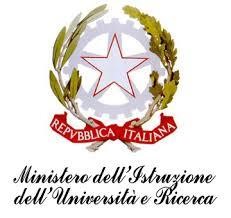 ISTITUTO COMPRENSIVO “J. SANNAZARO”OLIVETO CITRA (SA)Via F. Cavallotti, 15 - Tel. 0828/793037 cf. 82005110653 - C.M. SAIC81300De-mail: saic81300d@istruzione.it sito internet: www.olivetocitraic.gov.itPEC: SAIC81300D@PEC.ISTRUZIONE.IT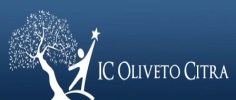 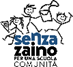 Prot. n.                                                                                                          	OLIVETO CITRA, PATTO DI CORRESPONSABILITÀa.s. 2022-23SCUOLA PRIMARIA E SECONDARIA DI PRIMO GRADORevisionato da GdM in data 13.07.2022PremessaIl Patto di Corresponsabilità costituisce la dichiarazione esplicita e partecipata dell'operato della scuola, in modo particolare per quanto riguarda il ruolo dei docenti e degli alunni, nella quotidiana azione didattica. Lo scopo è, quindi, quello di sottoscrivere il reciproco impegno che docenti, alunni, genitori assumono a fronte delle finalità e degli obiettivi che si debbono perseguire e realizzare in un percorso formativo.L'espressione "patto di corresponsabilità" non va interpretata in senso giuridico stretto, ma deve essere vista nell'ottica di un impegno tra docenti, alunni e famiglie, fondato sull’effettiva reciprocità e concreta assunzione di responsabilità, elementi che sono alla base di ogni attività educativa e formativa.L'espressione vuole anche sottolineare la valenza pedagogica data dal massimo coinvolgimento di tutti i soggetti del servizio scolastico nel processo formativo.L'alunno, la sua famiglia, il personale tutto, non sono, pertanto, intesi come soggetti passivi, ma come interlocutori attivi e consapevoli delle attese dell'istituzione scolastica, concretamente impegnati nel raggiungimento di obiettivi che tutti hanno contribuito a definire.Venir meno al patto di corresponsabilità compromette il significato complessivo dell’azione formativa.Il nostro Istituto ha scelto di redigere un Patto Educativo di Corresponsabilità specifico per la scuola dell’Infanzia; il presente documento, invece, è pensato per la Scuola Primaria e Secondaria di I grado nell’ottica di una concreta continuità verticale, volta a favorire un maggiore coinvolgimento e un’assunzione di responsabilità condivisa.Punti salienti dell’impegno della scuola sonocontribuire allo sviluppo integrale della persona;concorrere allo sviluppo culturale degli allievi;lavorare per innalzare il tasso di successo scolastico di ognuno e valorizzare i talenti;ampliare le capacità espressive e comunicative attraverso l’uso delle nuove tecnologie;assumere un ruolo nel continuum istruzione–educazione, maggiormente connotato in senso educativo in un’opera di appoggio e collaborazione con le famiglie;educare alla legalità;aprirsi alle esigenze e prospettive sopranazionali ed internazionali per quanto riguarda la cittadinanza europea, i valori della pace e della convivenza tra i popoli;aprirsi all’esigenza di relazione col territorio, quale interlocutore primario e privilegiato dell’offerta complessiva dell’Istituto, sia sul piano educativo sia su quello didattico.ValoriI valori della nostra scuola, che sono alla base del servizio scolastico offerto dall’Istituto, trovano il loro fondamento nel dettato costituzionale e si ispirano al modello “Senza Zaino per una Scuola Comunità”, fondato sui principi di Ospitalità, Responsabilità, Comunità.Tale modello, per volontà degli Organismi collegiali, è stato esteso dalla Scuola Primaria anche alla Scuola dell’Infanzia e alla Secondaria di Primo grado a partire dall’anno scolastico 2017/2018.L’azione educativa dell’IC Jacopo Sannazaro intende pertanto promuovere:l’inclusione come principio irrinunciabile di ogni scelta e di ogni azione;l’uguaglianza, l’imparzialità e la regolarità;la libertà di insegnamento, declinata nella dimensione collegiale;la partecipazione democratica alla vita della scuola;la partecipazione democratica alla vita dell’Italia e dell’Europa.Destinatari del Patto di Corresponsabilità: Dirigente scolastico, Docenti, Alunni, Genitori.Il Dirigente si impegna a:essere garante del rispetto del patto di Corresponsabilità condiviso;far sì che le famiglie vengano costantemente coinvolte nell’azione educativa e formativa della scuola attraverso la promozione partecipativa agli Organismi collegiali;essere parte attiva e propositiva relativamente ad ogni occasione di ampliamento progettuale e culturale.I docenti si impegnano  a:garantire competenza e professionalità;rispettare i propri impegni ed orari di lavoro;collaborare nelle attività comuni che valorizzano tutta la scuola;osservare e ascoltare gli alunni;precisare le finalità e gli obiettivi della disciplina che insegnano e stabilire con chiarezza il percorso culturale che intendono svolgere durante l'anno scolastico, esplicitando il metodo di lavoro e gli strumenti da utilizzare;progettare le attività rispettando tempi e modalità di apprendimento degli alunni;essere trasparenti e imparziali, disponibili a spiegare all’alunno le proprie scelte metodologiche ed educative;fornire una valutazione il più possibile tempestiva e motivata, nell’intento di attivare negli studenti processi di autovalutazione che consentano di individuare i propri punti di forza e di debolezza e quindi migliorare il proprio rendimento;elaborare e verificare le programmazioni didattiche ed educative, armonizzarle con la realtà della classe e concordarle col proprio gruppo di lavoro (ad esempio calibrando l’entità del lavoro assegnato per casa);controllare e correggere i compiti svolti a casa verificando l’avvenuta comprensione e assimilazione dei contenuti;valorizzare il momento educativo dell'errore come spazio di conoscenza di sé e di crescita in senso cognitivo ed emotivo;favorire la socializzazione, la motivazione e l'integrazione di tutti gli alunni nel gruppo classe;collaborare con le famiglie per ridurre la dipendenza tecnologica e l’uso scorretto delle tecnologie e  del cellulare;rendersi disponibili a partecipare, insieme agli alunni e alle famiglie, a laboratori formativi che stimolino prassi relazionali ed educative;  saper ascoltare, favorendo la comunicazione e tutelando al tempo stesso la riservatezza;rispettare gli alunni come persone attraverso l'uso di un linguaggio corretto, educato, privo di qualunque intenzione umiliante o peggio, offensiva;agire secondo criteri di obiettività ed equità;adottare metodologie relazionali comuni nei confronti degli alunni e avere un atteggiamento disponibile al dialogo;segnalare ed intervenire in ogni forma/episodio di bullismo/cyberbullismo/violazione di diritti operati in ambito scolastico; far conoscere alle famiglie in modo semplice e dettagliato il proprio percorso di lavoro e fornire indicazioni su come sostenere il percorso scolastico dei figli;scoprire ed incoraggiare specifiche attitudini dei ragazzi al fine di indirizzarli, nel modo più adeguato, nella fase di orietamento in uscita.  Gli alunni si impegnano a:rispettare gli orari scolastici di entrata e uscita dalla classe;rispettare l'insegnante, i compagni di classe, il personale tutto della scuola, senza mai  cadere nell'offesa, o, peggio, nell'insulto o nel linguaggio scurrile;rispettare le regole di comportamento stabilite ad inizio anno scolastico e nel  regolamento di istituto;segnalare ai docenti ogni forma/episodio di bullismo/cyberbullismo/violazione di diritti operati in ambito scolastico; attendere l’arrivo del docente nel cambio delle ore rimanendo in classe e al proprio posto;seguire con attenzione le attività didattiche;portare a scuola tutto il materiale necessario;in caso di assenza, informarsi in modo opportuno e completo delle attività svolte nelperiodo di assenza e dei compiti assegnati;non utilizzare il telefonino durante l’orario scolastico come previsto  dalle  isposizioni  ministeriali vigenti, se non per finalità didattiche esplicitate dal docente;avere cura degli ambienti e del materiale scolastico.I genitori si impegnano a:trasmettere ai figli la convinzione che la scuola è di fondamentale importanza per costruire il loro futuro e la loro formazione culturale;     partecipare attivamente alla vita della scuola, offrendo la propria disponibilità anche in progetti didattici ed educativi innovativi, in collaborazione con la comunità educante del territorio;controllare ogni giorno il libretto personale o il quaderno delle comunicazioni o il diario o il registro elettronico per leggere e firmare tempestivamente gli avvisi;permettere assenze solo per motivi validi e di evitare il più possibile le uscite e le entrate fuori orario;rispettare le modalità di giustificazione delle assenze, dei ritardi e delle uscite anticipate, controllare l’esecuzione dei compiti di casa (che rispondono all’esigenza di riflessione personale e di acquisizione di un’abitudine allo studio e all’esercitazione individuale), senza sostituirsi ai figli, ma incoraggiandoli e responsabilizzandoli ad organizzare tempo e impegni extrascolastici;educare i figli a mantenere un comportamento corretto in ogni circostanza e in ogni ambiente;collaborare con la scuola per ridurre la dipendenza tecnologica e l’uso scorretto delle tecnologie e  del cellulare;  segnalare alla scuola ogni forma/episodio di bullismo/cyberbullismo/violazione di diritti operati in ambito scolastico; rendersi disponibili a partecipare insieme ai figli ed insegnanti a laboratori formativi che stimolino prassi relazionali ed educative;  curare l’igiene e l’abbigliamento decoroso dei figli;cooperare con l’Istituzione scolastica nelle fasi di proposizione e validazione della progettazione didattico-educativa (riunioni collegiali, proposte per il PTOF, etc.);collaborare attivamente con i docenti nella condivisione di una comune azione educativa e formativa;seguire l’andamento didattico-disciplinare dei figli, utilizzando i colloqui individuali e gli incontri Scuola-Famiglia organizzati dall’Istituto;consultare con frequenza il sito della scuola al fine di acquisire informazioni relative alle comunicazioni di servizio;partecipare alle riunioni collegiali (assemblee e consigli di intersezione, interclasse e di classe.);partecipare attivamente alla vita della scuola, tanto alle riunioni quanto agli eventi e alle manifestazioni, momenti importanti che vedono protagonisti i loro figli.Il presente Patto di corresponsabilità viene illustrato alle famiglie dai docenti nelle prime due settimane di scuola. Lo stesso viene firmato dal Dirigente Scolastico, dai docenti e dai genitori.Firma delle partiDirigente Scolastico----------------------------------------------------------------------------------------------………………………………………………………………….Docenti di classe………………………………………………………………………………………………………………………………………………………………………………… …………………..………………………………………………………………….………………………………………………………………………………………………………………………………………………………………………………… …………………..………………………………………………………………………………………………………………………………………………………………………………… …………………..……………………………………………………………………………………………………………………………………Genitori…………………………………………… …………………..………………………………………………………………………………………………………………………………………………………………………………… …………………..………………………………………………………………………………………………………………………………………………………………………………… …………………..……………………………………………………………………………………………………………………………………